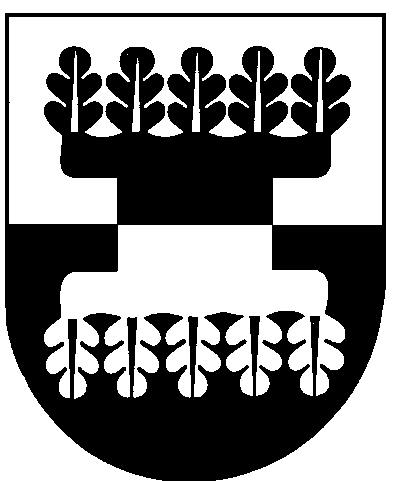 Šilalės rajono savivaldybėS ADMINISTRACIJOSDIREKTORIUSĮSAKYMASDĖL FIZINIŲ ASMENŲ LANKYMOSI MIŠKE APRIBOJIMO 2018 m. gruodžio 14 d.  Nr. DĮV - 1417Šilalė	 Vadovaudamasis Lietuvos Respublikos vietos savivaldos įstatymo 29 straipsnio 8 dalies 2 punktu, Laukinių gyvūnų naudojimo taisyklių, patvirtintų Lietuvos Respublikos aplinkos ministro ir Valstybinės maisto ir veterinarijos tarnybos direktoriaus . birželio 30 d. įsakymu Nr.D1-533/B1-310 „Dėl Laukinių gyvūnų naudojimo taisyklių patvirtinimo“ 13 punktu:	  p r i b o j u  fizinių   asmenų   lankymąsi   2,62 ha (unikalus Nr.4400-1984-4158) ir 1,2116 ha (unikalus Nr.4400-4775-5859) miško žemės sklypuose įrengtuose laukinių gyvūnų laikymo aptvaruose, esančiuose Šilalės r. sav., Kalniškių I k., dėl miškų sklypų naudojimo laukiniams gyvūnams  auginti.             2. Į p a r e i g o j u  paskelbti  šį  įsakymą Šilalės rajono savivaldybės  interneto svetainėje www.silale.lt.            Šis įsakymas gali būti skundžiamas Lietuvos Respublikos administracinių bylų teisenos įstatymo nustatyta tvarka Lietuvos administracinių ginčų komisijos Klaipėdos apygardos skyriui (Herkaus Manto g. 37, Klaipėda) arba Regionų apygardos administracinio teismo Klaipėdos rūmams (Galinio Pylimo g. 9, 91230 Klaipėda) per vieną mėnesį nuo šio įsakymo paskelbimo arba įteikimo suinteresuotam asmeniui dienos.                                Administracijos direktorius                                                                                  Raimundas Vaitiekus